GUIA DE TRABAJO LENGUAJE Y COMUNICACIÓN¿Qué necesito saber?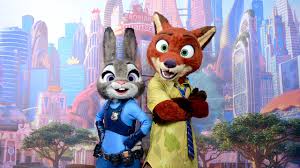 ¿Qué analizar?Ejemplo de analizar: ¿Cómo es una manzana? 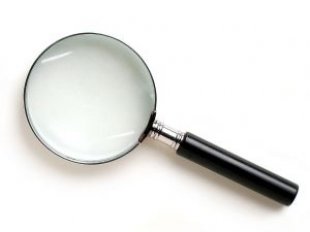 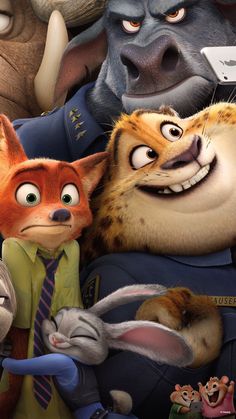 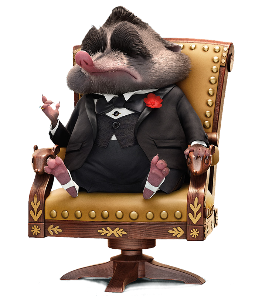 ¿Cómo extraemos información  implícita? Ejemplos: 1.- Hacer predicciones razonables mientras leen (dado que…, yo creo que…2.- Interpretar el texto (esto significa que…) y encontrar más de una interpretación o significado en el texto.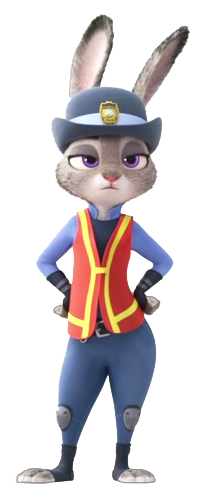 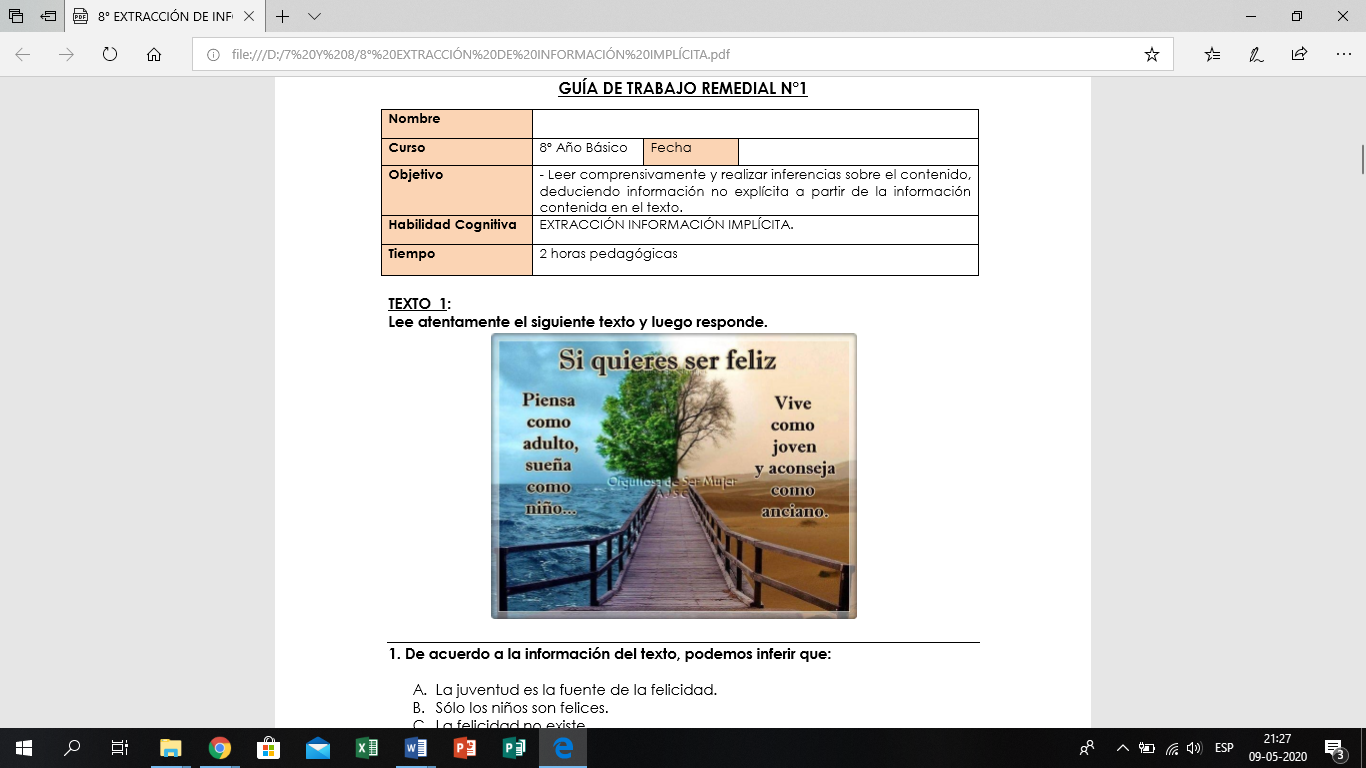     Las etapas de la vida Las EtapasDe la vida              Para ser feliz, hay que realizar acciones simples.              	1.- De acuerdo a la información del texto, podemos inferir que:A. La juventud es la fuente de la felicidad.B. Sólo los niños son felices.C. La felicidad no existe.D. Ser feliz, no es algo difícil de alcanzar. 2. Para ser feliz se aconseja: A. Recoger las experiencias de cuando se es niño. B. Centrar la atención en la etapa adulta de la vida. C. Tomar experiencias de todas las etapas de la vida. D. Entregarse a la suerte e intentar ser feliz.3.- Testear y revisar sus predicciones a medida que van leyendo, pero ahora, pienso que… Interpretar el texto (esto significa que…) y encontrar más de una interpretación o significado en el texto.												      R														 1.- El texto trata principalmente de: A. La forma de vida de una tribu primitiva. B. La importancia de las mujeres en una tribu. C. Los alimentos vitales de una tribu. D. La causa de muerte. 2.- ¿Por qué motivo existía la costumbre de sacrificar a las niñas recién nacidas? A. Porque los hombres son sagrados. B. Para que dentro de la tribu existan más mujeres que hombres. C. Para que dentro de la tribu existan más hombres que mujeres. D. Para rendir tributo a sus dioses.3.- Podemos inferir que los rituales de los toda son: A. Bastante violentos y primitivos. B. Simples y divertidos.C. Necesarios para asegurar la existencia de la tribu.D. De carácter sagrado y espiritual.4.-En relación a las mujeres de la tribu, podemos concluir que: A. Llevan una vida dura y sacrificada. B. Son verdaderamente bendecidas por su suerte. C. Tienen todo lo que desean. D. Son quienes permiten que la tribu se desarrolle socialmente.AHORA APLICAR LO QUE APRENDIERON: Contestar las siguientes preguntas: 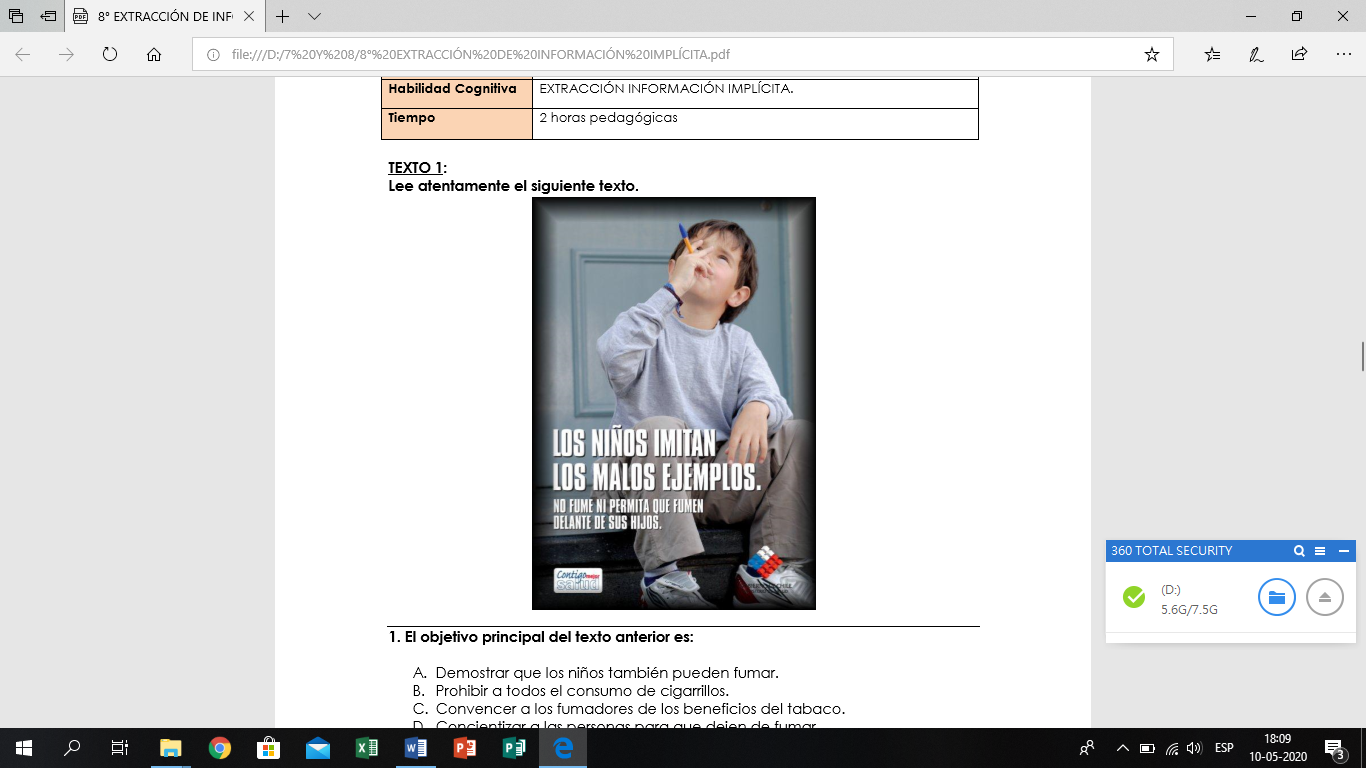 ITEM DE APOYOA continuación, aplicaremos lo aprendido a través de un trabajo práctico corto y breve: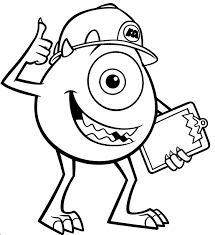 RECORDATORIO¿QUÉ ES INFERERIR? ¿Y PARA QUE NOS SIRVE?Inferir o “leer entre líneas” ayuda a la comprensión lectora, provocando que el lector(lee) utilice su experiencia, conocimientos previos (conocimientos que tiene) y las claves de contexto(pistas) que le proporciona el mismo texto, para interpretar todo aquello que el autor (escribe) quiere comunicar y que no está explícito en su escrito (no está en el texto).1.- A continuación, lee e infiere, siguiendo el modelo o ejemplo:Ahora que ya observaste el ejemplo o el modelo lo debes realizar tú solito:2.- Lee y luego, responde: Recuerda que debes leer el texto, puedes subrayar para poder comprender, a continuación, se te presenta este siguiente texto “El Perro”, para luego responder las preguntas:EL PERROUn perro aulló (emitir ruidos), estremeciéndose(temblar), en el porche (lugar cerrado).La puerta principal reconoció la voz del perro y se abrió. El perro, en otro tiempo grande y gordo, ahora flaco y cubierto de llagas(herida), entró recorrió la casa dejando una huella de lodo. Detrás de él zumbaron irritados ratones.Pues ni el fragmento(pedazo) de una hoja entraba por debajo de la puerta sin que se abrieran los paneles de los muros y salieran rápidamente los ratones de cobre. El polvo, el pelo o papel ofensivos, hechos trizas(picar) por unas diminutas mandíbulas de acero, desaparecían en las guaridas(cueva). De allí bajaban al sótano por unos tubos, y eran arrojados al horno siseante (tranquilo, calmado) de un incinerador que aguardaba en un rincón oscuro como una boca maligna(mala).El perro corrió escaleras arriba y ladró histéricamente (alterado) ante todas las puertas, hasta que al fin comprendió, como ya comprendía, la casa, que allí no había más que silencio.El perro olfateó (oler) el aire y arañó la puerta de la cocina. Detrás de la puerta se preparaban automáticamente unos panqueques que llenaban la casa de un dulce aroma de horno y de jarabe de arce. El perro, tendido ante la puerta, respiraba anhelante con los ojos encendidos y el hocico espumoso. De pronto, giró locamente sobre sí mismo, mordiéndose la cola, y cayó, muerto. Durante una hora estuvo tendido en la sala.AUTOEVALUACION ¿Tuviste alguna dificultad para encontrar la respuesta? Si es así, ¿cómo la puedes superar?____________________________________________________________________________________________________________________________________________________________________________________________________________________________________________________________________________________________________¿Cómo podemos extraer información implícita?  (señálalo en pasos)______________________________________________________________________________________________________________________________________________________________________________________________________________________________________________________________________________________________________________________________________________________________________________________________________________________________________________________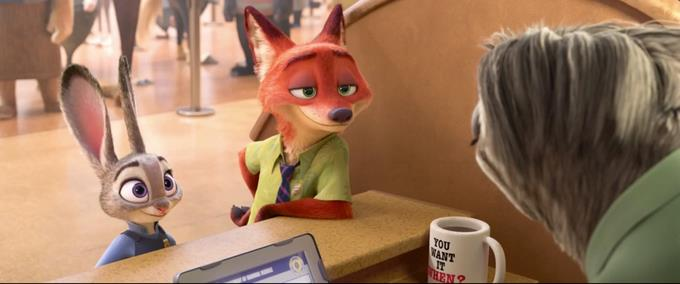 QUERIDOS ALUMNOS Y ALUMNAS, SI TIENES DUDAS ESCRIBELAS EN EL GRUPO DE WHATSAPP. COLOCAR EL NOMBRE A LA GUIA DE TRABAJO.Nombre:Curso: 7°A   Fecha: semana N° 7Objetivo (s): OA 3 analizar las narraciones leídas para enriquecer su comprensión, considerando, cuando sea pertinente: > El o los conflictos de la historia. > El papel que juega cada personaje en el conflicto y cómo sus acciones afectan a otros personajes. > El efecto de ciertas acciones en el desarrollo de la historia. > Cuándo habla el narrador y cuándo hablan los personajes. > La disposición temporal de los hechos. > Elementos en común con otros textos leídos en el añoContenidos: Información implícita Objetivo de la semana:  Analizar textos extrayendo información implícita, para inferir a partir de lo leído. Habilidad: AnalizarUna manzana es una fruta que está conformada por: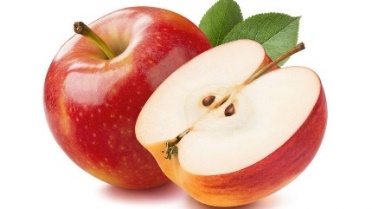 Piel o cáscaraUna cáscara que la cubre pudiendo ser muy delgada o dependiendo de la variedad puede engrosar. También puede variar el color, verde, roja, entre verde y rojaUna manzana es una fruta que está conformada por:Zona comestibleBajo la cubierta tiene un cuerpo comestible, que puede tener un sabor dulce o ácido.Una manzana es una fruta que está conformada por:Semillas o pepitasMás al centro se encuentra el corazón de la manzana donde están sus semillas. Una manzana es una fruta que está conformada por:TalloEs un pequeño “palito” que queda unido al centro de la manzana cuando se corta del árbolTEXTO PREGUNTAINFERENCIAPISTAS OCLAVESEstábamos en un lugarcaluroso, con unos pastosmuy altos, llenos deciervos, jirafas y leonesacechando…¿Qué lugar era?La sabanaLugar muy caluroso.Pastos muy altos, ciervos,jirafas y leones.Anita esperó pacientemente que le llevaran el plato que había pedido, pero el servicio estaba muy lento.¿Dónde estaba Anita?En un restaurantPacientemente que le llevaran el plato que había pedido, pero el servicio estaba muy lento.Juan lavó la lechuga, peló, cortó apio y repollo luego lo puso todo en unafuente.¿Qué estaba haciendoJuanUna ensaladaLechuga, peló, cortó apio y repollo luego lo puso todo en unafuente.TEXTOPREGUNTA INFERENCIAS Cuando sonó la alarma, Pedrito se levantó rápido para irse al colegio.  ¿A qué hora del día ocurre la acción?Cuando sus padres supieron lo que le había sucedido, lloraron de felicidad.¿Cómo se sentían los padres?Aunque salieron a la hora, les tocó un tremendo taco y no llegaron a tiempo para subirse al tren.¿Por qué perdieron el trenOtros, creados por los alumnos…Otros, creados por los alumnos…1.- El objetivo principal del texto anterior es: A. Demostrar que los niños también pueden fumar. B. Prohibir a todos el consumo de cigarrillos. C. Convencer a los fumadores de los beneficios del tabaco. D. Concientizar a las personas para que dejen de fumar. 2. La imagen del texto, podemos entenderla como: A. La enseñanza que dan a los niños las personas fumadoras. B. El mensaje de rechazo que dan los niños a los fumadores.C. Las situaciones a las que exponemos a los niños en la actualidad. D. La evidencia de que los vicios comienzan a temprana edad.3.-¿Por qué se dice que los niños imitan los malos ejemplos? A. Porque los niños tienen mayor facilidad de aprender los malos ejemplos, que aquellos que son buenos. B. Porque los niños no son capaces de distinguir lo bueno de lo malo, por lo tanto, imitan cualquier situación que observan. C. Porque los malos ejemplos, son situaciones que resultan más entretenidas de aprender e imitar.D. Porque es aquello que especialmente enseñan los adultos de esta época.4. A partir de la imagen, podemos inferir que: A. Si enseñamos a los niños con buenos ejemplos, cuando adultos cometerán los mismos errores que nosotros. B. La salud de los niños, es más resistente que la de los adultos que son fumadores. C. Los niños pequeños saben perfectamente cómo y cuándo comenzar a fumar. D. La generación posterior a nosotros, será de muchos fumadores.El acoso escolar (también conocido como hostigamiento escolar, matonaje escolar o, incluso, por su término inglés bullying) es cualquier forma de maltrato psicológico, verbal o físico producido entre escolares de forma reiterada a lo largo de un tiempo determinado. Estadísticamente, el tipo de violencia dominante es el emocional y se da mayoritariamente en el aula y patio de los centros escolares. El acoso escolar es una especie de tortura, metódica y sistemática, en la que el agresor sume a la víctima, a menudo con el silencio, la indiferencia o la complicidad de otros compañeros. Este tipo de violencia escolar se caracteriza, por tanto, por una reiteración encaminada a conseguir la intimidación de la víctima, implicando un abuso de poder en tanto que es ejercida por un agresor más fuerte (ya sea esta fortaleza real o percibida subjetivamente) que aquella. El sujeto maltratado queda, así, expuesto física y emocionalmente ante el sujeto maltratador, generándose como consecuencia una serie de secuelas psicológicas (aunque estas no formen parte del diagnóstico); es común que el acosado viva aterrorizado con la idea de asistir a la escuela y que se muestre muy nervioso, triste y solitario en su vida cotidiana.1.- Podemos afirmar que el bulling: A. Es sólo una forma de hostigamiento entre los escolares de cursos menores. B. No tiene mayores alcances, puesto que en ello sólo participan niños. C. Atenta contra la salud física y mental de quien es acosado. D. Es la forma de violencia menos grave que existe entre las personas.2.- El bulling es una forma de violencia, practicada principalmente: A. En la sala de clases, en presencia de compañeros y profesores. B. Con niños de cursos muy inferiores al que pertenece el victimario. C. Por un solo agresor, que es quien intimida a un grupo numeroso de compañeros. D. En situaciones en que un grupo de niños, dirigidos por un líder, intimida a un solo compañero.3.- Los niños que sufren de bulling, generalmente: A. Piden ayuda a sus profesores.B. Buscan refugio en sus compañeros. C. Sufren en silencio. D. Se cambian inmediatamente de escuela.4.- Las víctimas de bulling: A. Forman grupos para defenderse. B. Nunca enfrentan a sus victimarios. C. Enfrentan valientemente a sus agresores.D. Se transforman en héroes para sus compañeros.SI OBSERVO QUEINFIERO QUEAnita usa lentes cuando ve televisión          ¿Qué puedo inferir?         Qué Anita es corta de vistaSI OBSERVO QUEINFIERO QUESale mucho humo de la casa de Catalina.          ¿Qué puedo inferir?Las personas están muy abrigadas.          ¿Qué puedo inferir?Se están muriendo los peces en el río.          ¿Qué puedo inferir?Inés y Aurora no se hablan.          ¿Qué puedo inferir?Juan toma mucha agua.          ¿Qué puedo inferir?Irene llegó tarde al colegio          ¿Qué puedo inferir?1.- El texto trata de:a) Un ratónb) Un perroc) Una casad) Ninguno de los nombrados2. - En el texto se mencionaron unos panqueques que eran preparados por:a) La dueña de casab) La empleada de la casac) Una máquina en forma automáticad) Una máquina y la dueña de casa3. - El perro muere, según el texto:a) Estaba hambriento y trastornadob) Giró locamente sobre sí mismo y se mordió la colac) Corrió escalera arriba y ladró histéricamented) Había sido envenenado4. - Los ratones que aparecen en el texto tienen como misión:a) Mantener la limpieza de la casab) ahuyentar a los perros y evitar que entren a la casac) Limpiar el lodo que se acumulaba en la puertad) Provocar desorden en la casa.5. - Cuando el perro murió:a) Fue inmediatamente sacado fuera de la casa.b) Los dueños de casa no se dieron cuentac) Los niños lo fueron a enterrard) Quedó tendido una hora en la sala6.- El título más conveniente para este trozo de texto es:a) Los ratones mecánicosb) La casa solitariac) La angustia y muerte de un perrod) El perro y los ratones7. - El perro había sido:a) Siempre flaco y cubierto de llagasb) Siempre regalón y mimadoc) En otro tiempo, grande y gordod) Antes, un animal de caza8.- El perro entró a la casa, porqué:a) La puerta estaba abiertab) La empleada abrió la puertac) La puerta se abrió automáticamented) Saltó por una ventana